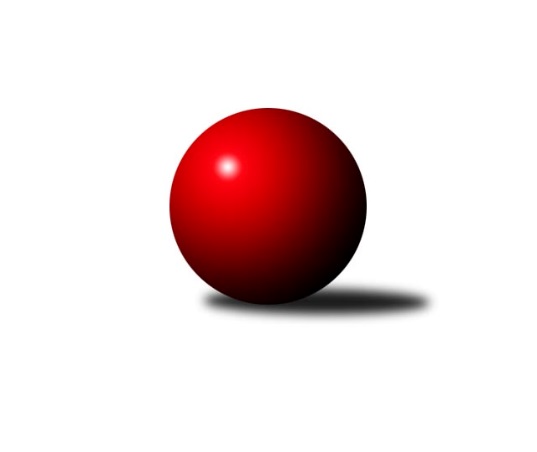 Č.8Ročník 2023/2024	13.5.2024 Okresní přebor Ostrava 2023/2024Statistika 8. kolaTabulka družstev:		družstvo	záp	výh	rem	proh	skore	sety	průměr	body	plné	dorážka	chyby	1.	TJ Unie Hlubina C	10	7	1	2	52.0 : 28.0 	(72.5 : 47.5)	2445	15	1713	732	58.1	2.	TJ Sokol Bohumín D	10	7	0	3	50.0 : 30.0 	(66.0 : 54.0)	2382	14	1703	679	63.4	3.	SKK Ostrava B	10	7	0	3	49.0 : 31.0 	(68.0 : 52.0)	2377	14	1683	694	57.6	4.	SKK Ostrava C	10	6	0	4	42.0 : 38.0 	(59.5 : 60.5)	2379	12	1669	710	61.7	5.	TJ Sokol Bohumín E	10	5	0	5	39.0 : 41.0 	(58.0 : 62.0)	2357	10	1663	694	57.2	6.	TJ Michálkovice  B	10	4	1	5	37.0 : 43.0 	(53.0 : 67.0)	2309	9	1643	666	63.5	7.	TJ VOKD Poruba C	10	2	1	7	30.0 : 50.0 	(59.5 : 60.5)	2279	5	1667	613	69.9	8.	TJ Unie Hlubina ˝D˝	10	0	1	9	21.0 : 59.0 	(43.5 : 76.5)	2193	1	1581	612	80.3Tabulka doma:		družstvo	záp	výh	rem	proh	skore	sety	průměr	body	maximum	minimum	1.	TJ Unie Hlubina C	5	5	0	0	31.0 : 9.0 	(40.0 : 20.0)	2585	10	2634	2530	2.	SKK Ostrava B	5	5	0	0	31.0 : 9.0 	(38.5 : 21.5)	2338	10	2401	2241	3.	TJ Michálkovice  B	5	4	1	0	26.0 : 14.0 	(33.0 : 27.0)	2326	9	2412	2208	4.	TJ Sokol Bohumín D	5	4	0	1	26.0 : 14.0 	(34.0 : 26.0)	2376	8	2481	2315	5.	SKK Ostrava C	5	4	0	1	24.0 : 16.0 	(28.5 : 31.5)	2282	8	2344	2228	6.	TJ Sokol Bohumín E	5	3	0	2	22.0 : 18.0 	(29.5 : 30.5)	2466	6	2584	2389	7.	TJ VOKD Poruba C	5	2	0	3	18.0 : 22.0 	(32.5 : 27.5)	2314	4	2404	2259	8.	TJ Unie Hlubina ˝D˝	5	0	1	4	12.0 : 28.0 	(22.0 : 38.0)	2372	1	2484	2267Tabulka venku:		družstvo	záp	výh	rem	proh	skore	sety	průměr	body	maximum	minimum	1.	TJ Sokol Bohumín D	5	3	0	2	24.0 : 16.0 	(32.0 : 28.0)	2406	6	2651	2154	2.	TJ Unie Hlubina C	5	2	1	2	21.0 : 19.0 	(32.5 : 27.5)	2432	5	2522	2333	3.	SKK Ostrava C	5	2	0	3	18.0 : 22.0 	(31.0 : 29.0)	2411	4	2584	2311	4.	SKK Ostrava B	5	2	0	3	18.0 : 22.0 	(29.5 : 30.5)	2378	4	2525	2268	5.	TJ Sokol Bohumín E	5	2	0	3	17.0 : 23.0 	(28.5 : 31.5)	2330	4	2474	2249	6.	TJ VOKD Poruba C	5	0	1	4	12.0 : 28.0 	(27.0 : 33.0)	2271	1	2441	2185	7.	TJ Michálkovice  B	5	0	0	5	11.0 : 29.0 	(20.0 : 40.0)	2303	0	2421	2212	8.	TJ Unie Hlubina ˝D˝	5	0	0	5	9.0 : 31.0 	(21.5 : 38.5)	2202	0	2413	2050Tabulka podzimní části:		družstvo	záp	výh	rem	proh	skore	sety	průměr	body	doma	venku	1.	TJ Unie Hlubina C	10	7	1	2	52.0 : 28.0 	(72.5 : 47.5)	2445	15 	5 	0 	0 	2 	1 	2	2.	TJ Sokol Bohumín D	10	7	0	3	50.0 : 30.0 	(66.0 : 54.0)	2382	14 	4 	0 	1 	3 	0 	2	3.	SKK Ostrava B	10	7	0	3	49.0 : 31.0 	(68.0 : 52.0)	2377	14 	5 	0 	0 	2 	0 	3	4.	SKK Ostrava C	10	6	0	4	42.0 : 38.0 	(59.5 : 60.5)	2379	12 	4 	0 	1 	2 	0 	3	5.	TJ Sokol Bohumín E	10	5	0	5	39.0 : 41.0 	(58.0 : 62.0)	2357	10 	3 	0 	2 	2 	0 	3	6.	TJ Michálkovice  B	10	4	1	5	37.0 : 43.0 	(53.0 : 67.0)	2309	9 	4 	1 	0 	0 	0 	5	7.	TJ VOKD Poruba C	10	2	1	7	30.0 : 50.0 	(59.5 : 60.5)	2279	5 	2 	0 	3 	0 	1 	4	8.	TJ Unie Hlubina ˝D˝	10	0	1	9	21.0 : 59.0 	(43.5 : 76.5)	2193	1 	0 	1 	4 	0 	0 	5Tabulka jarní části:		družstvo	záp	výh	rem	proh	skore	sety	průměr	body	doma	venku	1.	TJ Sokol Bohumín E	0	0	0	0	0.0 : 0.0 	(0.0 : 0.0)	0	0 	0 	0 	0 	0 	0 	0 	2.	TJ Michálkovice  B	0	0	0	0	0.0 : 0.0 	(0.0 : 0.0)	0	0 	0 	0 	0 	0 	0 	0 	3.	TJ Unie Hlubina ˝D˝	0	0	0	0	0.0 : 0.0 	(0.0 : 0.0)	0	0 	0 	0 	0 	0 	0 	0 	4.	SKK Ostrava C	0	0	0	0	0.0 : 0.0 	(0.0 : 0.0)	0	0 	0 	0 	0 	0 	0 	0 	5.	TJ Sokol Bohumín D	0	0	0	0	0.0 : 0.0 	(0.0 : 0.0)	0	0 	0 	0 	0 	0 	0 	0 	6.	TJ VOKD Poruba C	0	0	0	0	0.0 : 0.0 	(0.0 : 0.0)	0	0 	0 	0 	0 	0 	0 	0 	7.	TJ Unie Hlubina C	0	0	0	0	0.0 : 0.0 	(0.0 : 0.0)	0	0 	0 	0 	0 	0 	0 	0 	8.	SKK Ostrava B	0	0	0	0	0.0 : 0.0 	(0.0 : 0.0)	0	0 	0 	0 	0 	0 	0 	0 Zisk bodů pro družstvo:		jméno hráče	družstvo	body	zápasy	v %	dílčí body	sety	v %	1.	Martin Futerko 	SKK Ostrava C 	10	/	10	(100%)	19	/	20	(95%)	2.	Lukáš Modlitba 	TJ Sokol Bohumín E 	10	/	10	(100%)	19	/	20	(95%)	3.	Jiří Koloděj 	SKK Ostrava B 	9	/	10	(90%)	17	/	20	(85%)	4.	Jan Ščerba 	TJ Michálkovice  B 	9	/	10	(90%)	16	/	20	(80%)	5.	Lukáš Trojek 	TJ Unie Hlubina C 	8	/	10	(80%)	15	/	20	(75%)	6.	Hana Zaškolná 	TJ Sokol Bohumín D 	7	/	8	(88%)	11.5	/	16	(72%)	7.	Vojtěch Dančík 	TJ Unie Hlubina C 	7	/	10	(70%)	12	/	20	(60%)	8.	Roman Grüner 	TJ Unie Hlubina ˝D˝ 	7	/	10	(70%)	11.5	/	20	(58%)	9.	Roman Klímek 	TJ VOKD Poruba C 	6	/	9	(67%)	12	/	18	(67%)	10.	Vojtěch Zaškolný 	TJ Sokol Bohumín D 	6	/	9	(67%)	11	/	18	(61%)	11.	Markéta Kohutková 	TJ Sokol Bohumín D 	6	/	9	(67%)	10	/	18	(56%)	12.	Zdeněk Kuna 	SKK Ostrava B 	6	/	9	(67%)	10	/	18	(56%)	13.	Lucie Stočesová 	TJ Sokol Bohumín D 	6	/	9	(67%)	10	/	18	(56%)	14.	Karel Lomozník 	TJ Unie Hlubina C 	6	/	10	(60%)	12.5	/	20	(63%)	15.	Miroslava Ševčíková 	TJ Sokol Bohumín E 	6	/	10	(60%)	11.5	/	20	(58%)	16.	Michal Hejtmánek 	TJ Unie Hlubina C 	5	/	6	(83%)	9	/	12	(75%)	17.	Václav Kladiva 	TJ Sokol Bohumín D 	5	/	8	(63%)	9.5	/	16	(59%)	18.	Jiří Číž 	TJ VOKD Poruba C 	5	/	9	(56%)	12	/	18	(67%)	19.	Radek Říman 	TJ Michálkovice  B 	5	/	9	(56%)	9	/	18	(50%)	20.	Hana Vlčková 	TJ Michálkovice  B 	5	/	9	(56%)	8	/	18	(44%)	21.	Rostislav Hrbáč 	SKK Ostrava B 	5	/	10	(50%)	9.5	/	20	(48%)	22.	Jakub Kožík 	SKK Ostrava C 	5	/	10	(50%)	9.5	/	20	(48%)	23.	Blažena Kolodějová 	SKK Ostrava B 	5	/	10	(50%)	8	/	20	(40%)	24.	Miroslav Koloděj 	SKK Ostrava B 	4	/	7	(57%)	9.5	/	14	(68%)	25.	Veronika Rybářová 	TJ Unie Hlubina C 	4	/	7	(57%)	8	/	14	(57%)	26.	Lubomír Jančar 	TJ Unie Hlubina ˝D˝ 	4	/	7	(57%)	6	/	14	(43%)	27.	Miroslav Heczko 	SKK Ostrava C 	4	/	7	(57%)	6	/	14	(43%)	28.	Michaela Černá 	TJ Unie Hlubina ˝D˝ 	4	/	8	(50%)	9.5	/	16	(59%)	29.	Zdeněk Franek 	TJ Sokol Bohumín D 	4	/	8	(50%)	9	/	16	(56%)	30.	Josef Hájek 	TJ Unie Hlubina C 	4	/	8	(50%)	8	/	16	(50%)	31.	Miroslav Futerko 	SKK Ostrava C 	4	/	9	(44%)	8	/	18	(44%)	32.	Jaroslav Hrabuška 	TJ VOKD Poruba C 	4	/	10	(40%)	11	/	20	(55%)	33.	Libor Pšenica 	TJ Michálkovice  B 	4	/	10	(40%)	11	/	20	(55%)	34.	Lubomír Richter 	TJ Sokol Bohumín E 	4	/	10	(40%)	7.5	/	20	(38%)	35.	Josef Jurášek 	TJ Michálkovice  B 	3	/	4	(75%)	4	/	8	(50%)	36.	Dalibor Hamrozy 	TJ Sokol Bohumín E 	3	/	4	(75%)	4	/	8	(50%)	37.	Tomáš Polášek 	SKK Ostrava B 	3	/	4	(75%)	4	/	8	(50%)	38.	Oldřich Stolařík 	SKK Ostrava C 	3	/	7	(43%)	6	/	14	(43%)	39.	Přemysl Janalík 	TJ VOKD Poruba C 	3	/	8	(38%)	8	/	16	(50%)	40.	Jaroslav Čapek 	SKK Ostrava B 	3	/	9	(33%)	10	/	18	(56%)	41.	Marian Mesároš 	TJ VOKD Poruba C 	3	/	9	(33%)	8	/	18	(44%)	42.	Miroslav Futerko 	SKK Ostrava C 	3	/	9	(33%)	7	/	18	(39%)	43.	Janka Sliwková 	TJ Sokol Bohumín E 	3	/	9	(33%)	5	/	18	(28%)	44.	Filip Országh 	TJ Unie Hlubina C 	2	/	3	(67%)	3	/	6	(50%)	45.	Jan Dřimal 	TJ Unie Hlubina ˝D˝ 	2	/	3	(67%)	2	/	6	(33%)	46.	František Tříska 	TJ Unie Hlubina C 	2	/	6	(33%)	5	/	12	(42%)	47.	Ondřej Valošek 	TJ Unie Hlubina ˝D˝ 	2	/	7	(29%)	5	/	14	(36%)	48.	Andrea Rojová 	TJ Sokol Bohumín E 	2	/	7	(29%)	4.5	/	14	(32%)	49.	Alena Koběrová 	TJ Unie Hlubina ˝D˝ 	2	/	9	(22%)	6	/	18	(33%)	50.	Antonín Chalcář 	TJ VOKD Poruba C 	1	/	1	(100%)	1.5	/	2	(75%)	51.	František Deingruber 	SKK Ostrava C 	1	/	1	(100%)	1	/	2	(50%)	52.	Josef Paulus 	TJ Michálkovice  B 	1	/	2	(50%)	2	/	4	(50%)	53.	Vlastimil Pacut 	TJ Sokol Bohumín D 	1	/	4	(25%)	3	/	8	(38%)	54.	Miroslav Paloc 	TJ Sokol Bohumín D 	1	/	5	(20%)	2	/	10	(20%)	55.	Helena Martinčáková 	TJ VOKD Poruba C 	1	/	7	(14%)	4	/	14	(29%)	56.	Martin Ševčík 	TJ Sokol Bohumín E 	1	/	9	(11%)	5.5	/	18	(31%)	57.	František Modlitba 	TJ Sokol Bohumín E 	0	/	1	(0%)	1	/	2	(50%)	58.	Libor Radomský 	TJ VOKD Poruba C 	0	/	1	(0%)	1	/	2	(50%)	59.	Helena Hýžová 	TJ VOKD Poruba C 	0	/	1	(0%)	0	/	2	(0%)	60.	Antonín Pálka 	SKK Ostrava B 	0	/	1	(0%)	0	/	2	(0%)	61.	Oldřich Neuverth 	TJ Unie Hlubina ˝D˝ 	0	/	3	(0%)	1	/	6	(17%)	62.	Adam Klištinec 	TJ Unie Hlubina ˝D˝ 	0	/	3	(0%)	0	/	6	(0%)	63.	Radomíra Kašková 	TJ Michálkovice  B 	0	/	4	(0%)	2	/	8	(25%)	64.	Libor Mendlík 	TJ Unie Hlubina ˝D˝ 	0	/	4	(0%)	1	/	8	(13%)	65.	Ondřej Janalík 	TJ VOKD Poruba C 	0	/	4	(0%)	1	/	8	(13%)	66.	Radek Hurník 	TJ Michálkovice  B 	0	/	4	(0%)	0	/	8	(0%)	67.	Josef Kyjovský 	TJ Unie Hlubina ˝D˝ 	0	/	6	(0%)	1.5	/	12	(13%)	68.	Jan Kožík 	SKK Ostrava C 	0	/	7	(0%)	3	/	14	(21%)	69.	Roman Raška 	TJ Michálkovice  B 	0	/	7	(0%)	1	/	14	(7%)Průměry na kuželnách:		kuželna	průměr	plné	dorážka	chyby	výkon na hráče	1.	TJ Unie Hlubina, 1-2	2493	1761	732	66.4	(415.6)	2.	TJ Sokol Bohumín, 1-4	2388	1703	685	63.6	(398.1)	3.	TJ Michalkovice, 1-2	2293	1630	663	63.9	(382.2)	4.	TJ VOKD Poruba, 1-4	2277	1617	659	71.5	(379.5)	5.	SKK Ostrava, 1-2	2274	1619	654	58.1	(379.0)Nejlepší výkony na kuželnách:TJ Unie Hlubina, 1-2TJ Sokol Bohumín D	2651	7. kolo	Michal Hejtmánek 	TJ Unie Hlubina C	488	2. koloTJ Unie Hlubina C	2634	6. kolo	Markéta Kohutková 	TJ Sokol Bohumín D	477	7. koloTJ Unie Hlubina C	2620	5. kolo	Martin Futerko 	SKK Ostrava C	477	6. koloTJ Unie Hlubina C	2544	1. kolo	Lukáš Modlitba 	TJ Sokol Bohumín E	474	4. koloTJ Unie Hlubina C	2530	3. kolo	Karel Lomozník 	TJ Unie Hlubina C	472	5. koloSKK Ostrava B	2525	5. kolo	Miroslava Ševčíková 	TJ Sokol Bohumín E	471	4. koloTJ Unie Hlubina C	2522	2. kolo	Michal Hejtmánek 	TJ Unie Hlubina C	470	6. koloTJ Sokol Bohumín D	2512	3. kolo	Blažena Kolodějová 	SKK Ostrava B	470	5. koloTJ Unie Hlubina ˝D˝	2484	7. kolo	Jiří Koloděj 	SKK Ostrava B	468	5. koloSKK Ostrava C	2479	6. kolo	Hana Zaškolná 	TJ Sokol Bohumín D	467	3. koloTJ Sokol Bohumín, 1-4SKK Ostrava C	2584	8. kolo	Martin Futerko 	SKK Ostrava C	487	8. koloTJ Sokol Bohumín E	2584	3. kolo	Lukáš Modlitba 	TJ Sokol Bohumín E	474	3. koloTJ Sokol Bohumín D	2494	5. kolo	Andrea Rojová 	TJ Sokol Bohumín E	464	3. koloTJ Sokol Bohumín D	2481	4. kolo	Martin Futerko 	SKK Ostrava C	456	4. koloTJ Sokol Bohumín E	2458	5. kolo	Lukáš Modlitba 	TJ Sokol Bohumín E	455	7. koloSKK Ostrava C	2404	4. kolo	Lukáš Modlitba 	TJ Sokol Bohumín E	454	8. koloTJ Sokol Bohumín E	2403	7. kolo	Lukáš Modlitba 	TJ Sokol Bohumín E	454	5. koloTJ Sokol Bohumín E	2389	8. kolo	Miroslav Futerko 	SKK Ostrava C	443	8. koloTJ Sokol Bohumín D	2362	1. kolo	Vojtěch Zaškolný 	TJ Sokol Bohumín D	441	4. koloTJ Sokol Bohumín D	2358	2. kolo	Hana Zaškolná 	TJ Sokol Bohumín D	437	5. koloTJ Michalkovice, 1-2TJ Michálkovice  B	2412	8. kolo	Michal Hejtmánek 	TJ Unie Hlubina C	447	8. koloTJ Unie Hlubina C	2410	8. kolo	Libor Pšenica 	TJ Michálkovice  B	442	5. koloTJ Michálkovice  B	2337	2. kolo	Martin Futerko 	SKK Ostrava C	439	2. koloSKK Ostrava C	2311	2. kolo	Radek Říman 	TJ Michálkovice  B	424	2. koloTJ Michálkovice  B	2293	5. kolo	Karel Lomozník 	TJ Unie Hlubina C	424	8. koloTJ Michálkovice  B	2208	7. kolo	Jan Ščerba 	TJ Michálkovice  B	422	5. koloTJ VOKD Poruba C	2190	7. kolo	Jan Ščerba 	TJ Michálkovice  B	421	8. koloTJ Unie Hlubina ˝D˝	2186	5. kolo	Libor Pšenica 	TJ Michálkovice  B	411	8. kolo		. kolo	Jan Ščerba 	TJ Michálkovice  B	406	7. kolo		. kolo	Jan Ščerba 	TJ Michálkovice  B	406	2. koloTJ VOKD Poruba, 1-4TJ VOKD Poruba C	2404	4. kolo	Lukáš Trojek 	TJ Unie Hlubina C	458	4. koloTJ Unie Hlubina C	2402	4. kolo	Lukáš Modlitba 	TJ Sokol Bohumín E	441	6. koloTJ VOKD Poruba C	2297	1. kolo	Jiří Koloděj 	SKK Ostrava B	426	3. koloTJ Sokol Bohumín E	2277	6. kolo	Přemysl Janalík 	TJ VOKD Poruba C	411	4. koloSKK Ostrava B	2268	3. kolo	Jaroslav Hrabuška 	TJ VOKD Poruba C	408	4. koloTJ VOKD Poruba C	2261	3. kolo	Filip Országh 	TJ Unie Hlubina C	408	4. koloTJ VOKD Poruba C	2259	6. kolo	Roman Klímek 	TJ VOKD Poruba C	406	4. koloTJ Unie Hlubina ˝D˝	2050	1. kolo	Karel Lomozník 	TJ Unie Hlubina C	404	4. kolo		. kolo	Přemysl Janalík 	TJ VOKD Poruba C	404	3. kolo		. kolo	Marian Mesároš 	TJ VOKD Poruba C	402	6. koloSKK Ostrava, 1-2SKK Ostrava B	2401	2. kolo	Jiří Koloděj 	SKK Ostrava B	452	8. koloSKK Ostrava B	2371	4. kolo	Martin Futerko 	SKK Ostrava C	449	1. koloSKK Ostrava C	2344	5. kolo	Martin Futerko 	SKK Ostrava C	442	3. koloSKK Ostrava B	2343	7. kolo	Jan Ščerba 	TJ Michálkovice  B	437	4. koloSKK Ostrava B	2338	8. kolo	Miroslav Koloděj 	SKK Ostrava B	434	4. koloTJ Sokol Bohumín E	2317	2. kolo	Michaela Černá 	TJ Unie Hlubina ˝D˝	429	6. koloSKK Ostrava C	2287	1. kolo	Lukáš Modlitba 	TJ Sokol Bohumín E	421	2. koloTJ VOKD Poruba C	2283	5. kolo	Martin Futerko 	SKK Ostrava C	421	5. koloTJ Michálkovice  B	2267	4. kolo	Zdeněk Kuna 	SKK Ostrava B	420	2. koloTJ Sokol Bohumín E	2249	1. kolo	Roman Klímek 	TJ VOKD Poruba C	416	5. koloČetnost výsledků:	8.0 : 0.0	1x	7.0 : 1.0	5x	6.0 : 2.0	9x	5.0 : 3.0	7x	4.0 : 4.0	2x	3.0 : 5.0	1x	2.0 : 6.0	4x	1.0 : 7.0	3x